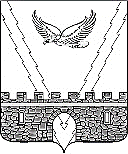       Р Е Ш Е Н И ЕСОВЕТА АПШЕРОНСКОГО ГОРОДСКОГО ПОСЕЛЕНИЯАПШЕРОНСКОГО РАЙОНА КРАСНОДАРСКОГО КРАЯ          от 12.11.2020                                                                                  №  57г.АпшеронскО бюджете Апшеронского городского поселения Апшеронского района на 2021 годРассмотрев внесенный администрацией Апшеронского городского поселения Апшеронского района проект бюджета Апшеронского городского поселения Апшеронского района на 2021 год в соответствии с подпунктом 2 пункта 1 статьи 27 устава Апшеронского городского поселения Апшеронского района, Совет Апшеронского городского поселения Апшеронского района  РЕШИЛ:1. Утвердить основные характеристики бюджета поселения на 2021 год:1)общий объем доходов в сумме 249409,7 тыс.рублей;2)общий объем расходов в сумме 245707,7 тыс.рублей;3)верхний предел муниципального внутреннего долга поселения на 1 января 2022 года в сумме 4000,0 тыс.рублей, в том числе верхний предел долга по муниципальным гарантиям поселения в сумме 0,0 тыс. рублей;4) профицит бюджета поселения в сумме  3702,0 тыс. рублей.2. Утвердить перечень главных администраторов доходов бюджета поселения и закрепляемые за ними виды (подвиды) доходов бюджета поселения и перечень главных администраторов источников финансирования дефицита бюджета поселения, согласно приложению 1 к настоящему решению.3. Утвердить объем поступлений доходов в бюджет поселения по кодам видов (подвидов) доходов на 2021 год в суммах согласно приложению 2 к настоящему решению.4. Утвердить в составе доходов бюджета поселения безвозмездные поступления от других бюджетов бюджетной системы Российской Федерации в 2021 году согласно приложению 3 к настоящему решению.5. Установить, что добровольные взносы и пожертвования, поступившие в бюджет поселения, направляются в установленном порядке на увеличение расходов бюджета поселения соответственно целям их предоставления.В случае если цель добровольных взносов и пожертвований, поступивших в бюджет поселения не определена, указанные средства направляются на финансовое обеспечение расходов бюджета поселения в соответствии с настоящим решением. 6. Утвердить распределение бюджетных ассигнований по разделам и подразделам классификации расходов бюджетов на 2021 год согласно приложению 4 к настоящему решению.7. Утвердить распределение бюджетных ассигнований по целевым статьям (муниципальным программам Апшеронского городского поселения Апшеронского района и непрограммным направлениям деятельности), группам видов расходов классификации расходов бюджетов на 2021 год согласно приложению 5 к настоящему решению.8.  Утвердить ведомственную структуру расходов бюджета поселения на 2021 год согласно приложению 6 к настоящему решению.9. Утвердить в составе ведомственной структуры расходов бюджета поселения на 2021 год (приложение 6 к настоящему решению) перечень главных распорядителей средств бюджета поселения, перечень разделов, подразделов, целевых статей (муниципальных программ Апшеронского городского поселения Апшеронского района и непрограммных направлений деятельности), групп видов расходов бюджета поселения.10. Утвердить в составе ведомственной структуры расходов бюджета поселения на 2021 год (приложение 6 к настоящему решению):общий объем бюджетных ассигнований, направляемых на исполнение публичных нормативных обязательств, в сумме 803,6 тыс. рублей;резервный фонд администрации муниципального образования Апшеронское городское поселение Апшеронского района в сумме 500,0 тыс. рублей.11. Утвердить источники внутреннего финансирования дефицита бюджета поселения, перечень статей источников финансирования дефицитов бюджетов на 2021 год согласно приложению 7 к настоящему решению.12. Утвердить объем межбюджетных трансфертов, предоставляемых бюджету муниципального образования Апшеронский район, на 2021 год в сумме 787,1 тыс.рублей согласно приложению 8 к настоящему решению.13. Остатки средств бюджета поселения, сложившиеся на начало текущего финансового года, в том числе остатки бюджетных ассигнований муниципального дорожного фонда, направляемые на увеличение бюджетных ассигнований муниципального дорожного фонда, направляются на оплату заключенных от имени Апшеронского городского поселения Апшеронского района муниципальных контрактов (договоров) на поставку товаров, выполнение работ, оказание услуг, подлежавших в соответствии с условиями этих муниципальных контрактов оплате в отчетном финансовом году, в объеме, не превышающем суммы остатка неиспользованных бюджетных ассигнований на указанные цели, в случае осуществления заказчиком приемки поставленного товара, выполненной работы (ее результатов), оказанной услуги, а также отдельных этапов поставки товара, выполнения работы, оказания услуги указанных муниципальных контрактов в установленном законодательством порядке в отчетном финансовом году.14. Предусмотреть в составе расходов бюджета поселения бюджетные ассигнования на выполнение мероприятий по предупреждению и ликвидации чрезвычайных ситуаций, стихийных бедствий и их последствий, выполняемых в рамках специальных решений на основании постановлений (распоряжений) администрации муниципального образования Апшеронское городское поселение Апшеронского района на 2021 год в сумме 300,0 тыс. рублей.15. Утвердить объем бюджетных ассигнований муниципального дорожного фонда бюджета поселения на 2021 год в сумме 46535,9  тыс. рублей.16. Предусмотреть бюджетные ассигнования на повышение в пределах компетенции органов местного самоуправления Апшеронского городского поселения Апшеронского района, установленной законодательством Российской Федерации, средней заработной платы работников муниципальных учреждений культуры  подведомственных администрации Апшеронского городского поселения  Апшеронского района, до 100 процентов от средней заработной платы наемных работников в организациях, у индивидуальных предпринимателей и физических лиц в Краснодарском крае.17. Установить, что органы местного самоуправления Апшеронского городского поселения Апшеронского района не вправе принимать решения, приводящие к увеличению в 2021 году штатной численности муниципальных служащих Апшеронского городского поселения Апшеронского района, за исключением случаев принятия решений о наделении их дополнительными функциями в пределах установленной в соответствии с законодательством Российской Федерации компетенции.18. Утвердить программу муниципальных внутренних заимствований Апшеронского городского поселения Апшеронского района на 2021 год согласно приложению 9 к настоящему решению.19. Утвердить программу муниципальных гарантий Апшеронского городского поселения Апшеронского района в валюте Российской Федерации на 2021 год согласно приложению 10 к настоящему решению.20. Утвердить программу муниципальных внешних заимствований Апшеронского городского поселения Апшеронского района на 2021 год согласно приложению 11 к настоящему решению.21. Утвердить программу муниципальных гарантий Апшеронского городского поселения Апшеронского района в иностранной валюте на 2021 год согласно приложению 12 к настоящему решению.22. Утвердить объем расходов на обслуживание муниципального внутреннего долга Апшеронского городского поселения Апшеронского района на 2021 год в сумме 525,7 тыс.рублей.23. Установить, что в 2021 году получатели средств бюджета Апшеронского городского поселения Апшеронского района вправе предусматривать в заключаемых ими муниципальных контрактах (договорах) на поставку товаров, выполнение работ, оказание услуг (далее — договор) авансовые платежи в размере, установленном настоящим пунктом, если иное не установлено федеральными законами, указами Президента Российской Федерации и иными нормативными правовыми актами Российской Федерации, нормативными правовыми актами Краснодарского края, в пределах лимитов бюджетных обязательств на соответствующий финансовый год, доведенных до них в установленном порядке на соответствующие цели:1) в размере до 100 процентов от суммы договора:а) об оказании услуг связи, о подписке на печатные издания и об их при-обретении;б) об обучении на курсах повышения квалификации, о прохождении профессиональной переподготовки, о проведении обучающих семинаров;в) об участии в научных, методических, научно-практических и иных конференциях;г) о проведении государственной экспертизы проектной документации и результатов инженерных изысканий, о проведении проверки достоверности определения сметной стоимости строительства, реконструкции, капитального ремонта объектов капитального строительства;д) о приобретении авиа- и железнодорожных билетов, билетов для проезда городским и пригородным транспортом, об осуществлении грузовых перевозок авиационным и железнодорожным транспортом;е) о приобретении путевок на санаторно-курортное лечение;ж) о проведении мероприятий по тушению пожаров;з) на оказание депозитарных услуг;и) об обязательном страховании гражданской ответственности владельцев транспортных средств и других видов обязательного страхования;к) на проведение конгрессов, форумов, фестивалей, конкурсов, представление экспозиций Апшеронского городского поселения Апшеронского района на всероссийских, региональных, национальных и иных выставочно-ярмарочных мероприятиях;л) на приобретение объектов недвижимости в собственность Апшеронского городского поселения Апшеронского района;2) в размере до 30 процентов от суммы договора — по остальным договорам. 24. Муниципальные правовые акты Апшеронского городского поселения Апшеронского района подлежат приведению в соответствии с настоящим решением в трехмесячный срок со дня вступления в силу настоящего решения, за исключением случаев, установленных бюджетным законодательством Российской Федерации.25. Настоящее решение вступает в силу с 1 января 2021 года.Ознакомиться с Приложениями к данному решению можно на официальных сайтах Апшеронского городского поселения Апшеронского района www.apr.apsheronsk-oms.ru, МКУ ЦБС Апшеронского городского поселения Апшеронского района (детская библиотека) www.cbs.apskult.ru и районной газете «Апшеронский рабочий» http://apsmi.ru.Председатель СоветаАпшеронского городского поселенияАпшеронского района                                                                                    _____________________ А.Ю.Блажко         Глава Апшеронского городского поселения Апшеронского района                                                            _______________ С.Н.Иващенко